Feu et arbre(Case : Jackie Topa)    Feu1. Couper Trois oiseaux2. Éponger un peu de orange et de rouge3.  Coller les trois oiseaux pour former le feu1. Couper fenêtre pour texte grand2. Éponger un peu de brun sur la buche3. Éponger beaucoup de brun pour former le bout     Pour la carteFaire un cadre avec du scrap éponger le milieu avec encre brune  Étamper les arbresColler le feuMettre les attaches parisiennes sur deux fenêtres pour textePas trop près du bout pour cacher les attaches en dessousColler les deux fenêtres pour texte en bas à droite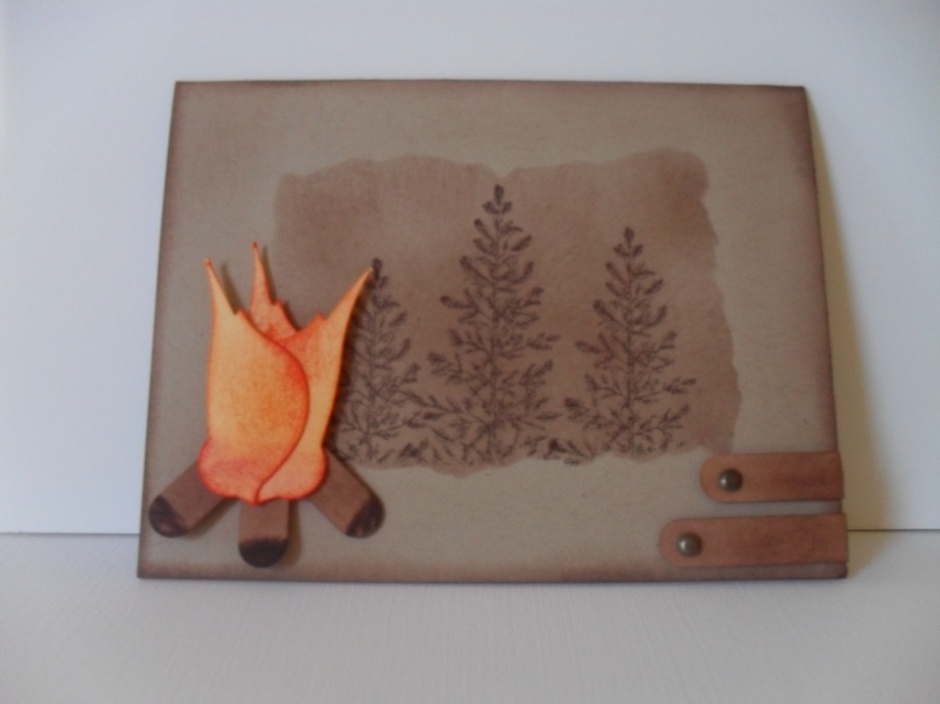 